Информационное письмо На базе ГАПОУ СО « Нижнетагильский строительный колледж»   20.03.2019г.    состоится Областная  олимпиада профессионального мастерства по специальности 46.02.01 «Документационное обеспечение управления и архивоведение»». Предлагаем ведущим преподавателям специальности 46.02.01 «Документационное обеспечение управления и архивоведение» принять участие в совещании по подготовке заданий,  организации проведения олимпиады и  разработки  Положения « Об организации олимпиады профессионального мастерства по специальности  «Документационное обеспечение управления и архивоведение»Совещание состоится 13 февраля 2019 года в   11.00час.                 ГАПОУ СО « Нижнетагильский строительный колледж», 622042   г. Нижний- Тагил , проспект Мира, 58  тел/факс 8(3435) 43-28-28  ntst@e-tagil.ruПросим в срок до 10 февраля сообщить об участие в совещании по электронному адресу soro.natali@mail.ru  (форма заявки-Приложение)Директор                                                               О.В. МорозовПРИЛОЖЕНИЕ ЗАЯВКАучастие в совещании по подготовке заданий, проведению олимпиады и  Положения « Об организации олимпиады профессионального мастерства по специальности  46.02.01 «Документационное обеспечение управления и архивоведение»».
1.Ф.И.О. преподавателя ______________________________      2.Полное и сокращённое название ПОО   ___________________ 3.Ф.И.О. руководителя ПОО ________________________________4. Телефон для связи ________________________________________ 5. Адрес электронной почты  _______________________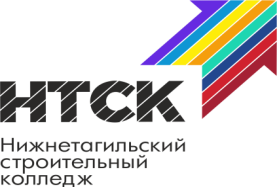 МИНИСТЕРСТВООБЩЕГО И ПРОФЕССИОНАЛЬНОГО ОБРАЗОВАНИЯ СВЕРДЛОВСКОЙ ОБЛАСТИгосударственное автономное профессиональное образовательное учреждениеСвердловской областиНижнетагильский строительный колледж(ГАПОУ СО «НТСК»)Мира пр, д. .Нижний Тагил,Свердловская область, 622042тел/факс (3435) 43-28-28E-mail: ntst@e-tagil.ruОт 19.11.2018 г.  №_____________На №____________ от _________________ г.